                                                             Приложение № 4 к проекту договораДоговор № ______ на поставку мучных кондитерских изделий, конфет и шоколада для нужд ОАО «Санаторий-профилакторий «Солнечный»  г. Оренбург	  		        		                    	                                  «   » _______ 201__ г.Открытое акционерное общество «Санаторий-профилакторий «Солнечный» (ОАО «Санаторий-профилакторий «Солнечный»), именуемое в дальнейшем  Покупатель, в лице  Генерального директора Чигарьковой Евгении Владимировны, действующего на основании  Устава, с одной стороны  и  ________________________, именуемое в дальнейшем «Поставщик», в лице __________________________, действующего на основании __________________, с другой стороны, именуемые далее Сторонами, по результатам закупочной процедуры на право заключения Договоров на поставку мучных кондитерских изделий, конфет и шоколада для нужд ОАО «Санаторий-профилакторий «Солнечный», объявленной уведомлением от __________№______, на основании протокола о результатах закупочной процедуры на право заключения Договоров на поставку мучных кондитерских изделий, конфет и шоколада для нужд ОАО «Санаторий-профилакторий «Солнечный» от __________ № _____заключили настоящий Договор о следующем:1. Предмет Договора1.1. Поставщик обязуется поставить Покупателю товар, а Покупатель обязуется принять и оплатить товар.1.2. Номенклатура и количество товара, его качество и комплектация (техническая часть), а также условия поставки, пункт отгрузки и (или) пункт получения товара, определяются согласно спецификации к договору (Приложение №1 к настоящему Договору). 2. Термины и определения ДоговораВ настоящем Договоре, включая приложения к нему, термины и определения употребляются в следующих значениях:Покупатель - Открытое акционерное общество «Санаторий-профилакторий «Солнечный» (ОАО «Санаторий-профилакторий «Солнечный»), 460023, г. Оренбург, ул. Турбинная, 58.Поставщик - фирменное наименование и адрес места нахождения Поставщика, адрес получения Поставщиком почтовых отправлений;Товар – мучных кондитерских изделий, конфеты и шоколад.3. Цена3.1. Общая стоимость Договора определяется суммой стоимости фактически поставленного Товара в соответствии со спецификацией (приложение №1)  за весь договорной период, но не  превышает в совокупности   ________________ рублей , НДС _____________________.3.2.Цена товара включает все затраты Поставщика, связанные с выполнением поставок, в том числе расходы на транспортировку товара до грузополучателя и разгрузку товара, страховые взносы, налоги, сборы, платежи и другие обязательные отчисления, производимые Поставщиком в соответствии с установленным законодательством порядком.3.3.Цена Договора может быть снижена по соглашению Сторон без изменения, предусмотренного  Договором количества товара, качества товара и иных условий Договором.3.4. Цены за единицу поставляемых продуктов питания являются  максимальными  и не должны превышать цены указанные в Приложении № 1  «Спецификация» к настоящему Договору, а так же розничные цены на данные (либо аналогичные) продукты, сложившиеся на момент поставки на рынке продуктов питания.3.5. Цена товара является твердой и не подлежит каким-либо изменениям, кроме случаев, когда по инициативе Покупателя поставляются дополнительные товар, работы и услуги. В этих случаях оформляется дополнительное соглашение к Договору4. Поставка товара и документация4.1.	Поставка товара осуществляется Поставщиком Покупателю в соответствии с условиями, оговоренными в спецификации (приложение № 1), и другими условиями, предусмотренными в настоящем Договоре.4.2.	Поставщик ни полностью, ни частично не вправе передавать свои обязательства по настоящему Договору без предварительного письменного согласия со стороны Покупателя. 4.3.	Поставщик гарантирует, что поставка товара в соответствии с настоящим Договором не нарушает прав и законных интересов третьих лиц, товар не обременен какими бы то ни было обязательствами перед третьими лицами, не находится под залогом и арестом, а также не нарушает чьих-либо прав на объекты интеллектуальной собственности, в том числе патентных прав, лицензионных прав, а также прав по применению торговой марки или промышленных разработок, связанных с использованием оборудования или любой его части в стране Покупателя. В случае нарушения настоящего пункта Поставщик самостоятельно и за свой счет обязуется устранить эти нарушения и препятствия для свободного владения и распоряжения товаром, его использования Покупателем, и возместить Покупателю убытки, понесенные в связи с указанными нарушениями.4.4.	В случае если Покупатель будет привлечен к ответственности за нарушение прав третьих лиц, вытекающих из продажи или использования товара, поставленного в соответствии с настоящим Договором, Покупатель имеет право привлечь Поставщика к участию в данном деле и Поставщик обязуется выступать на стороне Покупателя в качестве третьего лица, не заявляющего самостоятельных требований. Поставщик обязуется представлять Покупателю по его первому требованию любую необходимую документацию.4.5. В том случае если привлечение Покупателя к ответственности за нарушение прав третьих лиц происходит не по вине Покупателя, Поставщик обязуется возместить Покупателю все расходы по ведению процесса и иные расходы, которые будет нести Покупатель в связи с решением суда, а также все иные убытки, понесенные Покупателем, включая расходы на оплату юридических услуг.4.6. Продукция должна быть соответствующим образом упакована. Упаковка должна обеспечить сохранность продукции при хранении и транспортировке. Поставщик обязан обеспечить поставку продукции своим специализированным  охлаждаемым или изотермическим транспортом  с выполнением всех санитарно-гигиенических норм и правил. Транспорт, используемый для перевозки продукции, должен иметь санитарный паспорт, быть чистым в исправном состоянии, кузов машины должен иметь гигиеническое покрытие, легко поддающееся мойке. Шофер – экспедитор/экспедитор должен иметь при себе личную медицинскую книжку и спецодежду, строго соблюдать правила личной гигиены и правила транспортировки пищевых продуктов.4.7. Поставщик должен обеспечить возможность экстренной доставки продукции в срок не позднее 3  часов  с момента получения заявки от Заказчика. Замена некачественной продукции и допоставка недостающей осуществляется  в течение 3 часов с момента получения уведомления от заказчика.4.8. В целях обеспечения бесперебойной организации питания, Поставщик имеет право в отдельных случаях, поставить товар, не внесенный в спецификацию, по письменной заявке Покупателя и согласованной цене на товар4.9. Качество Продукции, поставляемой по настоящему Договору, должно соответствовать требованиям ГОСТов и требованиям настоящего Договора. Не допускается поставка продукции, содержащей ГМО. Товар должен быть снабжен сертификатами либо декларациями соответствия и другими документами на русском языке, надлежащим образом подтверждающими качество Товара и соответствие его обязательным требованиям, предъявляемым к Товару в соответствии с законодательством Российской Федерации.4.10.  Поставщик предоставляет Покупателю информацию об отнесении привлекаемых организаций к субъектам малого и среднего предпринимательства в момент заключения договора (дополнительного соглашения о привлечении/замене субподрядных организаций).5.	Приемка Товара5.1. Поставка осуществляется на склады Покупателя по следующим адресам: г. Оренбург, ул. Турбинная, 58 и г. Оренбург, зона отдыха Дубки , база отдыха «Энергетик».5.2. Ответственными представителями Покупателя, которые осуществляют принятие товара, поставляемого по настоящему Договору, являются:- заведующий складом продуктов, тел. (3532)78-80-16 (по адресу г. Оренбург, ул. Турбинная, 58);- заведующий хозяйством, тел. (3532) 31-77-12 (по адресу г. Оренбург, зона отдыха Дубки база отдыха «Энергетик»).5.3. Поставка товара осуществляется Поставщиком ежедневно с 8-00 до 14-00  часов по заявке Покупателя. Заявки подаются ежедневно с понедельника по пятницу на следующий день,  в субботу -  заявка подается на воскресенье и понедельник. Заявка на поставку товара оформляется в письменной форме в 2 экземплярах, один экземпляр передается Покупателем непосредственно представителю   Поставщика, второй экземпляр с  отметкой представителя Поставщика в получении остается у Покупателя. Также заявка на поставку может быть передана  Покупателем в письменной форме по факсу  Поставщика. Заявка подается в пределах номенклатуры и объемов, определенных  в спецификации (приложение №1 к настоящему Договору). Доставка, погрузка разгрузка и выкладка продукции  на склад Покупателя осуществляется силами Поставщика.5.4. Товар передается Заказчику по товарно-транспортной накладной, составленной в двух экземплярах, в которой указываются наименование, количество, фасовка, единицы измерения, ассортимент и цена за единицу поставляемого товара.5.5. Приемка товара осуществляется ответственным лицом Покупателя во время передачи продукции Покупателю. По факту приемки Покупатель на товарно-транспортной накладной делает соответствующую отметку.5.6. В случае несоответствия количества, товарного вида или ассортимента продукции заказу Покупателя, требованиям настоящего Договора, ответственное лицо Покупателя в товарно-транспортной накладной делает отметку о фактически принятом количестве и ассортименте Продукции или незамедлительно уведомляет о несоответствии Поставщика, а Поставщик в срок не более 3 (трех) часов обязуется устранить соответствующее нарушение.Продукция, не соответствующая условиям договора, от принятия которой ввиду такого несоответствия Заказчик отказался, считается не поставленной и оплате Покупателем не подлежит.5.7. В случае обнаружения несоответствия товара условиям настоящего Договора о количестве и (или) ассортименте, и (или) сроке годности, и (или) качестве, после приемки товара, если такое несоответствие не могло быть обнаружено Покупателем при принятии продукции (скрытый брак), Покупатель незамедлительно в письменной форме извещает Поставщика об этом и вызывает ответственного представителя Поставщика для составления Акта о несоответствии продукции условиям Договора. Неявка ответственного представителя Поставщика для составления Акта или немотивированный отказ ответственного представителя Поставщика от подписания Акта фиксируются Покупателем в одностороннем порядке.5.8. В случае обнаружения Заказчиком после приемки товара  отступлений от условий Договора по количеству и/или качеству, которые не могли быть установлены при обычном способе приемки, в том числе такие, которые были умышленно скрыты Поставщиком, Поставщик обязан за свой счет по требованию грузополучателя (Покупателя) и в согласованный с ним срок, но не позднее 30 (тридцати) календарных дней со дня получения требования грузополучателя (Покупателя), восполнить недопоставку товара, заменить его другим товаром или выплатить Покупателю соответствующую денежную компенсацию.5.9. Одновременно, с поставкой каждой партии товара, Поставщик обязан передавать Покупателю следующие сопроводительные документы, оформленные надлежащим образом:- товарно-транспортную накладную;- счет;- счет-фактуру;- декларации о соответствии или сертификат соответствия;- удостоверения качества и безопасности, в которых должны быть отражены номер и дата выдачи удостоверения, наименование и адрес изготовителя продукции, наименование продукции, показатели качества (сорт, категория, жирность), дата изготовления (дата фасовки), температурные условия хранения для скоропортящейся продукции, срок годности.6.	Качество продукции6.1.	Качество поставляемого по настоящему Договору товара должно соответствовать стандартам и требованиям, предусмотренным действующими нормативными правовыми актами и указанными в Спецификации.	 6.2.	Поставляемый товар должен иметь остаточный срок годности не менее 80 процентов на день передачи Продукции Заказчику.6.3.	Стороны пришли к соглашению, что для проверки соответствия качества поставленной Продукции требованиям, установленным настоящим Договором, могут привлекаться независимые эксперты.Если результаты заключения независимой экспертизы свидетельствуют о несоответствии качества товара условиям настоящего Договора, по причинам, возникшим до передачи продукции Покупателю, расходы на проведение экспертизы возмещаются Поставщиком.7.	Порядок и условия платежей7.1.	Основанием для оплаты поставленной Продукции являются: товарно-транспортные накладные, подписанные Сторонами, счета и счета-фактуры, представленные Поставщиком в бухгалтерию Заказчика. Факт поставки отдельной партии Продукции подтверждается подписанными Покупателем и Поставщиком товарно-транспортными накладными.7.2. Оплата по настоящему Договора производится Покупателем без авансирования, в размере стоимости фактически поставленного товара в течение 10 (десяти) рабочих дней после поставки Продукции путем безналичного расчета, на основании представленных в бухгалтерию Покупателя документов, предусмотренных п. 5.9 настоящего Договора.7.3. По окончании квартала Стороны подписывают акт сверки по задолженности по оплате продукции.7.4. Датой оплаты считается дата списания денежных средств с банковского счета Покупателя.	8.	Ответственность сторон и обеспечение исполнения обязательств8.1.	Поставка товара должны осуществляться Поставщиком в соответствии с спецификацией (приложение № 1 к настоящему Договору). Если в период выполнения Договора возникнут обстоятельства, препятствующие своевременной поставке товара, Поставщик должен незамедлительно направить Покупателю письменное уведомление о факте просрочки исполнения обязательств, ее предположительной длительности и причине (причинах). После получения уведомления от Поставщика Покупатель должен как можно скорее оценить ситуацию и, на свое усмотрение, продлить срок выполнения Договора Поставщиком с уплатой или без уплаты неустойки путем заключения дополнительного соглашения, либо потребовать исполнения обязательств путем направления претензии с уплатой штрафных санкций в соответствии с п. 8.2. договора. 8.2. В случае несвоевременного выполнения своих обязательств, либо при поставке некачественного товара Поставщик уплачивает Покупателю неустойку в размере 0,03% от стоимости Договора за каждый день просрочки выполнения своих обязательств до даты поставки товара.8.3. В случае несвоевременной оплаты по договору, Покупатель уплачивает Поставщику неустойку в размере 0,03% от стоимости Договора за каждый день просрочки выполнения своих обязательств до даты поставки товара.8.4. В случае непредставления Поставщиком информации об отнесении привлекаемых организаций к субъектам малого и среднего предпринимательства, в соответствии с п. 4.9. Поставщик уплачивает Покупателю штраф в размере 0,1% от стоимости договора8.5. Уплата неустоек не освобождает Стороны от исполнения своих обязательств по настоящему Договору.9.	Обстоятельства непреодолимой силы9.1. Стороны освобождаются от ответственности за неисполнение или ненадлежащее исполнение обязательств, принятых на себя по настоящему Договору, если надлежащее исполнение оказалось невозможным вследствие наступления обстоятельств непреодолимой силы.9.2. Понятием обстоятельств непреодолимой силы охватываются внешние и чрезвычайные события, отсутствовавшие во время подписания настоящего Договора и наступившие помимо воли и желания Сторон, действия которых Стороны не могли предотвратить мерами и средствами, которые оправданно и целесообразно ожидать от добросовестно действующей Стороны. К подобным обстоятельствам Стороны относят, в том числе: военные действия, эпидемии, пожары, природные катастрофы, акты и действия государственных органов, делающие невозможным исполнение обязательств по настоящему Договору в соответствии с законным порядком. Наличие обстоятельств непреодолимой силы подтверждается соответствующим документом Торгово-промышленной палаты Российской Федерации или иной уполномоченной на то организацией или органом власти.9.3. Сторона по настоящему Договору, затронутая обстоятельствами непреодолимой силы, должна как можно скорее известить телеграммой или с помощью факсимильной связи другую Сторону о наступлении, виде и возможной продолжительности действия обстоятельств непреодолимой силы, препятствующих исполнению договорных обязательств. Если о вышеупомянутых событиях не будет своевременно сообщено, Сторона, затронутая обстоятельством непреодолимой силы, не может на него ссылаться как на основании освобождения от ответственности.9.4. В период действия обстоятельств непреодолимой силы, которые освобождают Стороны от ответственности, выполнение обязательств приостанавливается.9.5. Наступление обстоятельств непреодолимой силы при условии, что приняты установленные меры по извещению об этом других Сторон, продлевает срок выполнения договорных обязательств на период, по своей продолжительности соответствующий продолжительности обстоятельств и разумному сроку для устранения их последствий.9.6. Если действие обстоятельств непреодолимой силы продолжается более двух месяцев, Стороны должны договориться о судьбе настоящего Договора. Если соглашение Сторонами не достигнуто, любая из Сторон вправе в одностороннем порядке расторгнуть настоящий Договор путем направления заказным письмом другой Стороне соответствующего извещения.10. Расторжение и отказ от исполнения Договора10.1. Настоящий Договор может быть расторгнут по соглашению Сторон.10.2. Договор также считается расторгнутым в случае одностороннего отказа одной из Сторон от его исполнения, когда такой отказ допускается настоящим Договором или законодательством Российской Федерации.10.3. Покупатель вправе отказаться от исполнения Договора в одностороннем порядке в случаях:отказа Поставщика выполнять часть или весь объем поставок, определяемых спецификацией настоящего Договора;задержки Поставщиком начала поставок более чем на 30 (тридцать) дней;систематического (более двух раз в течение трёх месяцев) нарушения Поставщиком сроков выполнения поставок;несоблюдения Поставщиком требований по качеству товара, если замена соответствующего некачественного товара влечет задержку окончания работ более чем на 60 (шестьдесят) дней;аннулирования лицензий на соответствующую профессиональную деятельность, других актов государственных органов в рамках действующего законодательства, лишающих Поставщика права на выполнение поставок, работ и услуг, отзыва или аннулирования выданных сертификатов;непредставления информации, указанной в разделе 12 настоящего договора;если в отношении Поставщика введены процедуры банкротства. В этом случае отказ от исполнения Договора осуществляется без выплаты Поставщику компенсации при условии, что такое расторжение не наносит ущерба или не затрагивает каких-либо прав на совершение действий или применение санкций, которые были или будут впоследствии получены Покупателем;в иных случаях, прямо предусмотренных настоящим Договором и законодательством Российской Федерации.В случае если Поставщик откажется от исполнения Договора полностью или частично, Покупатель вправе, при подходящих условиях и по целесообразности, закупить аналогичный недопоставленный товар, причем Поставщик будет нести перед Покупателем ответственность за все дополнительные расходы, связанные с поставкой таких товаров, выполнением работ и услуг. Однако Поставщик обязан продолжить выполнение Договора в той его части, в которой не отказался от его исполнения.Односторонний отказ Поставщика от исполнения Договора по основаниям, перечисленным в настоящем пункте, не освобождает Поставщика от обязанности возместить убытки, связанные с нарушением обязательств по Договору.10.4. Покупатель может в любое время полностью или частично отказаться от исполнения Договора в силу целесообразности, направив Поставщику соответствующее письменное уведомление. В уведомлении должно быть отмечено, что такой отказ целесообразен для Покупателя, указаны объем аннулированных договорных обязательств Поставщика и дата вступления в силу такого отказа.В этом случае Покупатель может сделать следующий выбор:a)	получить любую часть уже готового товара (выполненных работ, услуг) на условиях и по ценам Договора; b)	отказаться от оставшегося товара (работ, услуг) и выплатить Поставщику согласованную сумму за частично поставленный товар (выполненные работы, оказанные услуги).Покупатель должен оплатить Поставщику связанные с отказом от исполнения Договора обоснованные расходы при условии, если Поставщик предпринимает все приемлемые меры для минимизации этих расходов.10.5. Поставщик вправе расторгнуть Договор в одностороннем порядке в случаях:задержки Покупателем расчетов за выполненные работы более чем на 90 (девяносто) дней;остановки Покупателем поставок, работ и услуг по причинам, не зависящим от Поставщика, на срок, превышающий 90 (девяносто) дней;если в отношении Покупателя введены процедуры банкротства.Расторжение Поставщиком настоящего Договора по основаниям, перечисленным в настоящем пункте, не освобождает Покупателя от обязанности возместить убытки, связанные с нарушением обязательств по Договору.11.	Разрешение споров11.1. Все споры, разногласия и требования, возникающие из настоящего Договора или в связи с ним, в том числе связанные с его заключением, изменением, исполнением, нарушением, расторжением, прекращением и действительностью подлежат разрешению в Арбитражном суде Оренбургской области.12. Антикоррупционные обязательства     12.1. ОАО «Санаторий-профилакторий «Солнечный» информирует Контрагента о принципах и требованиях Антикоррупционной политики ДЗО ПАО «МРСК Волги» (далее – Антикоррупционная политика). Заключением настоящего Договора Контрагент подтверждает ознакомление с Антикоррупционной политикой, размещенной на официальном сайте ОАО «Санаторий-профилакторий «Солнечный в сети Интернет  по адресу: http://solnce-oren.ru.При исполнении договорных обязательств Стороны Договора обязуются соблюдать и обеспечить соблюдение их работниками требований российского антикоррупционного законодательства, а также не совершать коррупционные правонарушения, предусмотренные применимыми для целей Договора международными актами и законодательными актами иностранных государств о противодействии коррупции.   12.2. К коррупционным правонарушениям в целях Договора относятся, в том числе прямо или косвенно, лично или через посредников предложение, обещание, получение/дача взятки, коммерческий подкуп, предоставление/получение выгоды в виде денег, ценностей, иного имущества или услуг имущественного характера, иных имущественных прав, выгод неимущественного характера любыми лицами и от любых лиц, в том числе представителей органов государственной власти, муниципальных органов, коммерческих и некоммерческих организаций, иностранных должностных лиц, органов и организаций, для оказания влияния на их решения, действия/бездействия с целью получения или сохранения каких-либо неправомерных преимуществ или иных неправомерных целей для себя, для бизнеса или для третьих лиц (далее – Коррупционные правонарушения).  12.3. В случае возникновения у Стороны Договора обоснованного предположения, что произошло или может произойти Коррупционное правонарушение, такая Сторона обязуется уведомить об этом другую  Сторону в письменной форме с указанием на соответствующие факты (далее – Уведомление) и вправе не исполнять обязательства по Договору до получения подтверждения от другой Стороны, что Коррупционное правонарушение не произошло или не может произойти.Уведомление может быть направлено Стороной договора в адрес единоличного исполнительного органа другой стороны (а в отношении ОАО «Санаторий-профилакторий «Солнечный»  также посредством использования функции «Обратная связь» на официальном сайте ПАО «МРСК Волги» в сети Интернет по адресу  http://www.mrsk-volgi.ru/ru/o_kompanii/antikorrup/report/). Указанное подтверждение должно быть предоставлено другой Стороной в течение 10 (десяти) рабочих дней с даты получения Уведомления. Сторона договора при получении достоверной информации о совершении Коррупционного правонарушения и при соблюдении положений настоящей статьи вправе отказаться от исполнения Договора в одностороннем порядке полностью или частично, направив соответствующее письменное уведомление другой Стороне, а также потребовать от другой Стороны возмещения убытков, причиненных расторжением Договора.  12.4. Контрагент обязан предоставить  ОАО «Санаторий-профилакторий «Солнечный»:- информацию о всех собственниках Контрагента, включая конечных бенефициаров, на бумажном носителе, за своей подписью, по форме, являющейся Приложением № 3  к настоящему договору.- информацию о контрагенте-резиденте на бумажном носителе, за своей подписью, по форме, являющейся Приложением № 4 к настоящему договору.На момент заключения настоящего договора информация считается представленной и обязанность исполненной.  12.5. Контрагент обязан предоставить ОАО «Санаторий-профилакторий «Солнечный»                                                               - информацию об изменении состава (по сравнению с существовавшим на дату заключения настоящего договора) собственников Контрагента (состава участников; в отношении участников, являющихся юридическими лицами - состава их участников и т.д.), включая бенефициаров (в том числе конечных), а также состава  исполнительных органов Контрагента.Информация представляется по форме, указанной в Приложении № 3  к настоящему договору не позднее 5-ти календарных дней с даты наступления соответствующего события (юридического факта), с подтверждением соответствующими документами, посредством направления их факсимильной связью, а также  иным способом, позволяющим подтвердить дату получения. 12.6.  Контрагент дает согласие ОАО «Санаторий-профилакторий «Солнечный» на обработку персональных данных предоставляемых во исполнение пунктов настоящего раздела путем подписания одновременно с заключением настоящего договора согласия на обработку персональных данных, по форме, являющейся Приложением № 5 к настоящему договору  и гарантирует, что имеет согласие на обработку персональных данных всех лиц, поименованных в предоставляемой информации.12.7. 	ОАО «Санаторий-профилакторий «Солнечный»: имеет право на отказ от исполнения обязательств по договору, при неисполнении Контрагентом обязательств по предоставлению информации об изменениях в ранее представленной Контрагентом информации о собственниках контрагента (включая конечных бенефициаров), информации о контрагенте-резиденте и согласия на обработку персональных данных. При таких обстоятельствах ОАО «Санаторий-профилакторий «Солнечный»: вправе отказаться от исполнения договора в одностороннем порядке полностью или частично, направив соответствующее письменное уведомление Контрагенту, а также потребовать от Контрагента возмещения убытков, причиненных расторжением Договора.13.	Особые условия13.1.	К отношениям, не урегулированным настоящим Договором, применяется право Российской Федерации.13.2.	Настоящий Договор со всеми его приложениями представляет собой единое соглашение между Покупателем и Поставщиком в отношении предмета Договора и заменяет собой всю переписку, переговоры и соглашения (как письменные, так и устные) сторон по этому предмету, имевшие место до дня подписания Договора.13.3.	Стороны берут на себя взаимные обязательства по соблюдению конфиденциальности любой информации и документации, представленной одной Стороной другой Стороне напрямую или опосредованно в связи с настоящим Договором, независимо от того, когда была представлена такая информация: до, в процессе или по истечении срока действия настоящего Договора.Обязательства по соблюдению конфиденциальности не распространяются на общедоступную информацию, а также на информацию, которая станет известна третьим лицам не по вине одной из Сторон настоящего Договора.13.4.	Любые изменения и дополнения к настоящему Договору совершаются в письменной форме и скрепляются печатями и подписями уполномоченных лиц каждой из Сторон. 13.5.	Любое уведомление по данному Договору дается в письменной форме в виде телекса, факсимильного сообщения, письма по электронной почте или отправляется заказным письмом получателю по его почтовому адресу. Уведомление считается данным в день отправления телексного или факсимильного сообщения или на 5 (пятый) день после отправления письма по почте. Документы, передаваемые сторонами друг другу в связи с исполнением настоящего Договора посредством телекса, факсимильной связи, электронной почты имеют полную юридическую силу при последующем подтверждении их оригиналами документов. Документы, передаваемые сторонами друг другу в связи с исполнением настоящего Договора посредством телекса, факсимильной связи, электронной почты имеют полную юридическую силу при последующем подтверждении их оригиналами документов13.6.	Настоящий Договор составлен на русском языке. Вся относящаяся к настоящему Договору переписка и другая документация, которой обмениваются Стороны, ведется на русском языке.13.7.	Настоящий Договор (с приложениями) составлен в 2-х (двух) экземплярах, имеющих равную юридическую силу, по одному для каждой из Сторон.14.	Срок действия Договора14.1. Настоящий Договор вступает с момента подписания  и действует до 31.12.2016 года, а в части исполнения финансовых обязательств – до полного исполнения своих обязательств, Сторонами.14.2. Истечение срока действия настоящего Договора не освобождает Стороны от исполнения своих обязательств, возникших в период действия Договора, и ответственности за их неисполнение и (или) ненадлежащее исполнение.15.	Перечень приложений, прилагаемых к настоящему ДоговоруСледующие приложения являются неотъемлемой частью настоящего Договора:Приложение №1 – Спецификация: описание товара, количество, цена за единицу с НДС, место поставки товара.Приложение №2 – Форма товарной накладной.Приложение №3 – Форма справка о цепочке собственников участника закупочной процедуры, включая бенефициаров (в том числе конечных)*.Приложение №4 – Форма сведения о контрагенте-резиденте.Приложение №5 – Форма согласие на обработку персональных данных.Приложения должны быть поименованы и приложены в соответствии с настоящим Положением.16.	Адреса и реквизиты Сторон, подписи СторонПриложение №1к договору поставки № ___________от___________  г.СПЕЦИФИКАЦИЯ на поставку  мучных кондитерских изделий, конфет и шоколада для нужд ОАО «Санаторий-профилакторий «Солнечный»С уважением,Приложение №2 к проекту договора № _______ от ____________ 2016г.Унифицированная форма № ТОРГ-12Утверждена постановлением Госкомстата Россииот 25.12.98 № 132Поставщик ____________________                                                                                                Покупатель ___________________                                   м.п.                                                                                                                                                        м.п.Приложение № 3________________________________________________________________________________Начало формыИнформация о собственниках контрагента (включая конечных бенефициаров)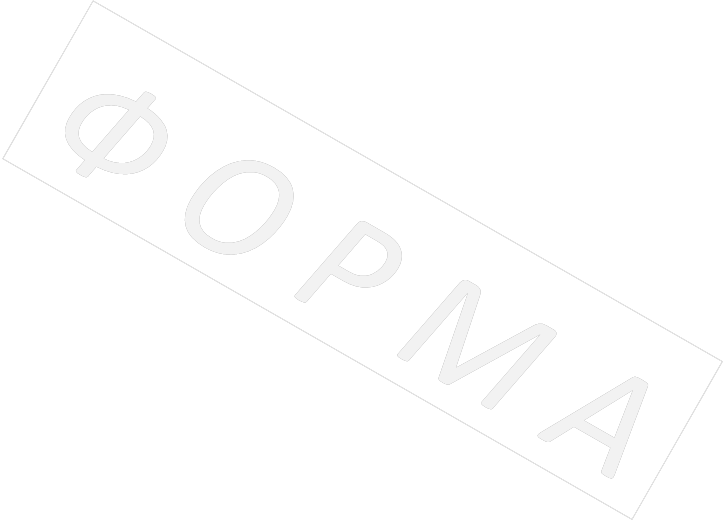 * В отношении участников (акционеров), владеющих долями менее 5 процентов уставного капитала, допускается указание простого количества таких участников (акционеров)____________________________-  дает согласие ПАО «МРСК Волги», в соответствии с п. 1 ст. 9  Федерального закона от 27.07.2006г. № 152-ФЗ «О персональных данных»,  на обработку персональных данных и гарантирует, что имеет согласие на обработку персональных данных всех лиц, поименованных в предоставляемой информации. Информация предоставляется по договору №_________ от ____________.Руководитель ________________________/_____________________Конец формы                                                                                                                         Приложение № 4Начало формыСВЕДЕНИЯ О КОНТРАГЕНТЕ-РЕЗИДЕНТЕ (заполняется контрагентом)Настоящим подтверждается, что вышеуказанные сведения являются достоверными и действительнымиРуководитель __________________________/_______________________________Информация предоставлена по договору № _______ _______________от _______________Конец формы          Приложение № 5______________________________________________________________________Начало формыСогласие на обработку персональных данных от «_____» ____________ 201____ г. Настоящим {указывается полное наименование контрагента, его место нахождения, ИНН, КПП и ОГРН}, в лице __________, действующего на основании __________, дает свое согласие на совершение ПАО «МРСК Волги» и ОАО «Россети»  действий, предусмотренных п. 3 ст. 3 ФЗ «О персональных данных» от 27.07.2006 № 152-ФЗ, в отношении персональных данных _____________________(контрагента/ планируемых к привлечению субконтрагентов и их собственников (участников, учредителей, акционеров), в том числе конечных бенефициаров (фамилия, имя, отчество; серия и номер документа, удостоверяющего личность); ИНН (участников, учредителей, акционеров)), в том числе с использованием информационных систем, а также на представление указанной информации в уполномоченные государственные органы (Минэнерго России, Росфинмониторинг России, ФНС России) и подтверждает, что получил согласие на обработку персональных данных от всех своих собственников (участников, учредителей, акционеров) и бенефициаров. * *Цель обработки персональных данных: выполнение поручений Правительства Российской Федерации от 28.12.2011 № ВП-П13-9308, протокольного решения Комиссии при Президенте Российской Федерации по вопросам стратегии развития топливно-энергетического комплекса и экологической безопасности (протокол от 10.07.2012 № А-60-26-8), а также связанных с ними иных поручений Правительства Российской Федерации и решений Комиссии при Президенте Российской Федерации по вопросам стратегии развития топливно-энергетического комплекса и экологической безопасности.Срок, в течение которого действует настоящее согласие субъекта персональных данных: со дня его подписания до момента фактического выполнения / отмены действия поручений Правительства Российской Федерации, решений Комиссии при Президенте Российской Федерации по вопросам стратегии развития топливно-энергетического комплекса и экологической безопасности, либо до истечения сроков хранения представленной информации, определяемых в соответствии с законодательством Российской Федерации, либо отзыва настоящего согласия._______________________                                                   ______________________(Подпись уполномоченного представителя)                                     (Ф.И.О. и должность подписавшего)М.П.Конец формыПоставщикЗаказчикОАО "Санаторий-профилакторий "Солнечный"Почтовый адрес: Россия, 460023, г. Оренбург, ул. Турбинная, 58тел./факс (3532)78-80-02, 56-49-75Платёжные реквизиты:ИНН 5611031844 КПП 561101001Расчетный счет № 40702810646000000771 Отделение № 8623 Сбербанка России г. Оренбург, БИК 045354601, К/с 30101810600000000601Заказчик: _______________/Е.В. Чигарькова/             м.п.№п./п.Наименование продукцииПроизводитель,странаПроизводитель,странаЕд.изм.Кол-воЦена за ед.с без НДС, руб.Сумма с НДС, руб.1.2.Итоговая стоимость предложения, без НДС, руб.Итоговая стоимость предложения, без НДС, руб.Итоговая стоимость предложения, без НДС, руб._____________________________(итоговая стоимость, рублей, без НДС)_____________________________(итоговая стоимость, рублей, без НДС)_____________________________(итоговая стоимость, рублей, без НДС)_____________________________(итоговая стоимость, рублей, без НДС)_____________________________(итоговая стоимость, рублей, без НДС)_____________________________(итоговая стоимость, рублей, без НДС)кроме того НДС, руб.кроме того НДС, руб.кроме того НДС, руб._______________________________(НДС по итоговой стоимости, рублей)_______________________________(НДС по итоговой стоимости, рублей)_______________________________(НДС по итоговой стоимости, рублей)_______________________________(НДС по итоговой стоимости, рублей)_______________________________(НДС по итоговой стоимости, рублей)_______________________________(НДС по итоговой стоимости, рублей)Итого,стоимость предложения с НДС, руб.Итого,стоимость предложения с НДС, руб.Итого,стоимость предложения с НДС, руб._______________________________(полная итоговая стоимость, рублей, с НДС)_______________________________(полная итоговая стоимость, рублей, с НДС)_______________________________(полная итоговая стоимость, рублей, с НДС)_______________________________(полная итоговая стоимость, рублей, с НДС)_______________________________(полная итоговая стоимость, рублей, с НДС)_______________________________(полная итоговая стоимость, рублей, с НДС)_______________________________(должность ответственного лица участника закупки)____________________________(подпись, расшифровка подписи)____________________________(печать участника закупки)КодФорма по ОКУДФорма по ОКУДФорма по ОКУДФорма по ОКУДФорма по ОКУДФорма по ОКУДФорма по ОКУДФорма по ОКУДФорма по ОКУД0330212по ОКПОпо ОКПОорганизация-грузоотправитель, адрес, телефон, факс, банковские реквизитыорганизация-грузоотправитель, адрес, телефон, факс, банковские реквизитыорганизация-грузоотправитель, адрес, телефон, факс, банковские реквизитыорганизация-грузоотправитель, адрес, телефон, факс, банковские реквизитыорганизация-грузоотправитель, адрес, телефон, факс, банковские реквизитыорганизация-грузоотправитель, адрес, телефон, факс, банковские реквизитыорганизация-грузоотправитель, адрес, телефон, факс, банковские реквизитыструктурное подразделениеструктурное подразделениеструктурное подразделениеструктурное подразделениеструктурное подразделениеструктурное подразделениеВид деятельности по ОКДПВид деятельности по ОКДПВид деятельности по ОКДПГрузополучательГрузополучательпо ОКПОорганизация, адрес, телефон, факс, банковские реквизитыорганизация, адрес, телефон, факс, банковские реквизитыорганизация, адрес, телефон, факс, банковские реквизитыорганизация, адрес, телефон, факс, банковские реквизитыорганизация, адрес, телефон, факс, банковские реквизитыорганизация, адрес, телефон, факс, банковские реквизитыПоставщикпо ОКПОорганизация, адрес, телефон, факс, банковские реквизитыорганизация, адрес, телефон, факс, банковские реквизитыорганизация, адрес, телефон, факс, банковские реквизитыорганизация, адрес, телефон, факс, банковские реквизитыорганизация, адрес, телефон, факс, банковские реквизитыорганизация, адрес, телефон, факс, банковские реквизитыорганизация, адрес, телефон, факс, банковские реквизитыПлательщикпо ОКПОорганизация, адрес, телефон, факс, банковские реквизитыорганизация, адрес, телефон, факс, банковские реквизитыорганизация, адрес, телефон, факс, банковские реквизитыорганизация, адрес, телефон, факс, банковские реквизитыорганизация, адрес, телефон, факс, банковские реквизитыорганизация, адрес, телефон, факс, банковские реквизитыорганизация, адрес, телефон, факс, банковские реквизитыномерОснованиеномердоговор, заказ-наряддоговор, заказ-наряддоговор, заказ-наряддоговор, заказ-наряддоговор, заказ-наряддоговор, заказ-наряддоговор, заказ-наряддатаТранспортная накладнаяТранспортная накладнаяТранспортная накладнаяТранспортная накладнаяТранспортная накладнаяТранспортная накладнаяТранспортная накладнаяномердатаВид операцииВид операцииВид операцииВид операцииВид операцииВид операцииВид операцииВид операцииНомер документаДата составленияТОВАРНАЯ НАКЛАДНАЯТОВАРНАЯ НАКЛАДНАЯТОВАРНАЯ НАКЛАДНАЯНомер по по-
рядкуТоварТоварТоварТоварТоварТоварТоварТоварТоварТоварТоварТоварЕдиница измеренияЕдиница измеренияЕдиница измеренияЕдиница измеренияЕдиница измеренияВид упаковкиВид упаковкиКоличествоКоличествоКоличествоКоличествоКоличествоКоличествоКоличествоКоличествоМасса бруттоМасса бруттоКоличество (масса нетто)Количество (масса нетто)Количество (масса нетто)Количество (масса нетто)Количество (масса нетто)Количество (масса нетто)Цена,
руб. коп.Сумма без учета НДС, руб. коп.Сумма без учета НДС, руб. коп.Сумма без учета НДС, руб. коп.Сумма без учета НДС, руб. коп.Сумма без учета НДС, руб. коп.Сумма без учета НДС, руб. коп.НДСНДСНДСНДСНДСНДСНДССумма с учетом НДС,
руб. коп.Сумма с учетом НДС,
руб. коп.Номер по по-
рядкунаименование, характерис-
тика, сорт, артикул товаранаименование, характерис-
тика, сорт, артикул товаранаименование, характерис-
тика, сорт, артикул товаранаименование, характерис-
тика, сорт, артикул товаранаименование, характерис-
тика, сорт, артикул товаранаименование, характерис-
тика, сорт, артикул товаранаименование, характерис-
тика, сорт, артикул товаракодкодкодкодкоднаимено-
ваниекод по ОКЕИкод по ОКЕИкод по ОКЕИкод по ОКЕИВид упаковкиВид упаковкив одном местев одном местев одном местев одном местев одном местев одном местев одном местемест,
штукМасса бруттоМасса бруттоКоличество (масса нетто)Количество (масса нетто)Количество (масса нетто)Количество (масса нетто)Количество (масса нетто)Количество (масса нетто)Цена,
руб. коп.Сумма без учета НДС, руб. коп.Сумма без учета НДС, руб. коп.Сумма без учета НДС, руб. коп.Сумма без учета НДС, руб. коп.Сумма без учета НДС, руб. коп.Сумма без учета НДС, руб. коп.ставка, %ставка, %ставка, %ставка, %ставка, %ставка, %сумма, руб. коп.Сумма с учетом НДС,
руб. коп.Сумма с учетом НДС,
руб. коп.12222222333334555566777777789910101010101011121212121212131313131313141515ИтогоИтогоИтогоИтогоИтогоИтогоИтогохххххххВсего по накладнойВсего по накладнойВсего по накладнойВсего по накладнойВсего по накладнойВсего по накладнойВсего по накладнойВсего по накладнойВсего по накладнойхххххххТоварная накладная имеет приложение наТоварная накладная имеет приложение наТоварная накладная имеет приложение наТоварная накладная имеет приложение наТоварная накладная имеет приложение наТоварная накладная имеет приложение наТоварная накладная имеет приложение наТоварная накладная имеет приложение наТоварная накладная имеет приложение налистахлистахлистахлистахлистахлистахлистахлистахлистахи содержити содержитпорядковых номеров записейпорядковых номеров записейпорядковых номеров записейпорядковых номеров записейпорядковых номеров записейпорядковых номеров записейпорядковых номеров записейпорядковых номеров записейпорядковых номеров записейпрописьюпрописьюпрописьюпрописьюпрописьюпрописьюпрописьюпрописьюпрописьюпрописьюпрописьюпрописьюпрописьюпрописьюпрописьюпрописьюпрописьюпрописьюпрописьюпрописьюпрописьюпрописьюпрописьюпрописьюпрописьюпрописьюпрописьюпрописьюпрописьюпрописьюпрописьюМасса груза (нетто)Масса груза (нетто)Масса груза (нетто)Масса груза (нетто)Масса груза (нетто)Масса груза (нетто)Масса груза (нетто)прописьюпрописьюпрописьюпрописьюпрописьюпрописьюпрописьюпрописьюпрописьюпрописьюпрописьюпрописьюпрописьюпрописьюпрописьюпрописьюпрописьюпрописьюпрописьюпрописьюпрописьюпрописьюпрописьюВсего местВсего местВсего местМасса груза (брутто)Масса груза (брутто)Масса груза (брутто)Масса груза (брутто)Масса груза (брутто)Масса груза (брутто)Масса груза (брутто)прописьюпрописьюпрописьюпрописьюпрописьюпрописьюпрописьюпрописьюпрописьюпрописьюпрописьюпрописьюпрописьюпрописьюпрописьюпрописьюпрописьюпрописьюпрописьюпрописьюпрописьюпрописьюпрописьюпрописьюпрописьюпрописьюпрописьюпрописьюпрописьюпрописьюпрописьюпрописьюпрописьюпрописьюпрописьюпрописьюПриложение (паспорта, сертификаты и т.п.) наПриложение (паспорта, сертификаты и т.п.) наПриложение (паспорта, сертификаты и т.п.) наПриложение (паспорта, сертификаты и т.п.) наПриложение (паспорта, сертификаты и т.п.) наПриложение (паспорта, сертификаты и т.п.) наПриложение (паспорта, сертификаты и т.п.) наПриложение (паспорта, сертификаты и т.п.) наПриложение (паспорта, сертификаты и т.п.) наПриложение (паспорта, сертификаты и т.п.) наПриложение (паспорта, сертификаты и т.п.) наПриложение (паспорта, сертификаты и т.п.) на листах листах листахПо доверенности №По доверенности №По доверенности №По доверенности №По доверенности №от «» года,прописьюпрописьюпрописьюпрописьюпрописьюпрописьюпрописьюпрописьюпрописьюВсего отпущено на суммуВсего отпущено на суммуВсего отпущено на суммуВсего отпущено на суммуВсего отпущено на суммувыданнойвыданнойвыданнойпрописьюпрописьюпрописьюпрописьюпрописьюпрописьюпрописьюпрописьюпрописьюпрописьюпрописьюпрописьюпрописьюпрописьюпрописьюпрописьюпрописьюпрописьюпрописьюкем, кому (организация, должность, фамилия, и., о.) кем, кому (организация, должность, фамилия, и., о.) кем, кому (организация, должность, фамилия, и., о.) кем, кому (организация, должность, фамилия, и., о.) кем, кому (организация, должность, фамилия, и., о.) кем, кому (организация, должность, фамилия, и., о.) кем, кому (организация, должность, фамилия, и., о.) кем, кому (организация, должность, фамилия, и., о.) кем, кому (организация, должность, фамилия, и., о.) кем, кому (организация, должность, фамилия, и., о.) кем, кому (организация, должность, фамилия, и., о.) кем, кому (организация, должность, фамилия, и., о.) кем, кому (организация, должность, фамилия, и., о.) кем, кому (организация, должность, фамилия, и., о.) кем, кому (организация, должность, фамилия, и., о.) кем, кому (организация, должность, фамилия, и., о.) кем, кому (организация, должность, фамилия, и., о.) кем, кому (организация, должность, фамилия, и., о.) кем, кому (организация, должность, фамилия, и., о.) кем, кому (организация, должность, фамилия, и., о.) кем, кому (организация, должность, фамилия, и., о.) кем, кому (организация, должность, фамилия, и., о.) кем, кому (организация, должность, фамилия, и., о.)  руб. руб. коп. коп.Отпуск груза разрешилОтпуск груза разрешилОтпуск груза разрешилОтпуск груза разрешилдолжностьдолжностьдолжностьдолжностьдолжностьдолжностьподписьподписьподписьподписьрасшифровка подписирасшифровка подписирасшифровка подписирасшифровка подписирасшифровка подписирасшифровка подписирасшифровка подписирасшифровка подписиГлавный (старший) бухгалтерГлавный (старший) бухгалтерГлавный (старший) бухгалтерГлавный (старший) бухгалтерГлавный (старший) бухгалтерГлавный (старший) бухгалтерГлавный (старший) бухгалтерГлавный (старший) бухгалтерГлавный (старший) бухгалтерГлавный (старший) бухгалтерГруз принялГруз принялГруз принялГруз принялГруз принялГруз принялподписьподписьподписьподписьрасшифровка подписирасшифровка подписирасшифровка подписирасшифровка подписирасшифровка подписирасшифровка подписирасшифровка подписирасшифровка подписидолжностьдолжностьдолжностьдолжностьдолжностьдолжностьподписьподписьподписьподписьподписьподписьподписьподписьрасшифровка подписирасшифровка подписирасшифровка подписирасшифровка подписиОтпуск груза произвелОтпуск груза произвелОтпуск груза произвелОтпуск груза произвелГруз получилГруз получилГруз получилГруз получилГруз получилГруз получилдолжностьдолжностьдолжностьдолжностьдолжностьдолжностьподписьподписьподписьподписьрасшифровка подписирасшифровка подписирасшифровка подписирасшифровка подписирасшифровка подписирасшифровка подписирасшифровка подписирасшифровка подписигрузополучательгрузополучательгрузополучательгрузополучательгрузополучательгрузополучательдолжностьдолжностьдолжностьдолжностьдолжностьдолжностьподписьподписьподписьподписьподписьподписьподписьподписьрасшифровка подписирасшифровка подписирасшифровка подписирасшифровка подписиМ. П. 		«М. П. 		«М. П. 		«М. П. 		«» года года года года года года года годаМ. П. 		«М. П. 		«М. П. 		«М. П. 		«М. П. 		«М. П. 		«» года года года годаИнформация о собственниках контрагента (включая конечных бенефициаров)Информация о собственниках контрагента (включая конечных бенефициаров)Информация о собственниках контрагента (включая конечных бенефициаров)Информация о собственниках контрагента (включая конечных бенефициаров)Информация о собственниках контрагента (включая конечных бенефициаров)Информация о собственниках контрагента (включая конечных бенефициаров)Информация о собственниках контрагента (включая конечных бенефициаров)Информация о собственниках контрагента (включая конечных бенефициаров)Информация о собственниках контрагента (включая конечных бенефициаров)Информация о собственниках контрагента (включая конечных бенефициаров)Информация о собственниках контрагента (включая конечных бенефициаров)Информация о собственниках контрагента (включая конечных бенефициаров)Информация о собственниках контрагента (включая конечных бенефициаров)Информация о собственниках контрагента (включая конечных бенефициаров)наименование  контрагентанаименование  контрагентанаименование  контрагентанаименование  контрагентанаименование  контрагентанаименование  контрагентаинформация о цепочке собственников контрагента, включая бенефициаров (в том числе конечных)информация о цепочке собственников контрагента, включая бенефициаров (в том числе конечных)информация о цепочке собственников контрагента, включая бенефициаров (в том числе конечных)информация о цепочке собственников контрагента, включая бенефициаров (в том числе конечных)информация о цепочке собственников контрагента, включая бенефициаров (в том числе конечных)информация о цепочке собственников контрагента, включая бенефициаров (в том числе конечных)информация о цепочке собственников контрагента, включая бенефициаров (в том числе конечных)информация о цепочке собственников контрагента, включая бенефициаров (в том числе конечных)№ п.п.ИННОГРНнаименование краткоекод ОКВЭДФИО руководителяСерия и номер документа, удостоверяющего личность руководителя№ИННОГРННаименование/ФИОадрес регистрациисерия и номер документа, удостоверяющего личность (для физ.лиц)участник/акционер/ бенефициар информация о подтверждающих документах (наименование, реквизиты и т.д.)№ п.п.ИННОГРНнаименование краткоекод ОКВЭДФИО руководителяСерия и номер документа, удостоверяющего личность руководителя№ИННОГРННаименование/ФИОадрес регистрациисерия и номер документа, удостоверяющего личность (для физ.лиц)участник/акционер/ бенефициар информация о подтверждающих документах (наименование, реквизиты и т.д.)№ п.п.ИННОГРНнаименование краткоекод ОКВЭДФИО руководителяСерия и номер документа, удостоверяющего личность руководителя№ИННОГРННаименование/ФИОадрес регистрациисерия и номер документа, удостоверяющего личность (для физ.лиц)участник/акционер/ бенефициар информация о подтверждающих документах (наименование, реквизиты и т.д.)123456789101112131415Покупатель:Поставщик:Полное наименование (или Ф.И.О.) контрагента:Сведения о регистрации юридического лица:регистрационный номер, дата регистрацииОрган, зарегистрировавший юридическое лицо(если контрагент физическое лицо – паспортные данные физического лица)Местонахождение, почтовый адрес:Телефон, факсСубъект Российской Федерации, в котором зарегистрирован контрагент:Наличие обособленных подразделений на территории других субъектов Российской Федерации с точки зрения Налогового кодекса Российской Федерации(да/нет)Наличие обособленных подразделений за пределами Российской Федерации с точки зрения Налогового кодекса Российской Федерации(да/нет)Уплачивает ли контрагент налог на прибыль в бюджеты субъектов Российской Федерации, отличных от субъекта, в котором он зарегистрирован(да/нет)Имеет ли контрагент убытки, принимаемые при исчислении налога на прибыль(да/нет)Приложение № 11(продолжение)Является ли предметом сделки добытое полезное ископаемое, признаваемое объектом налогообложения на добычу полезных ископаемых, при добыче которого налогообложение контрагентом производится по ставке, установленной в процентах(да/нет)Является ли контрагент налогоплательщиком, применяющим систему налогообложения для сельскохозяйственных товаропроизводителей (ЕСХН)(да/нет)Является ли контрагент налогоплательщиком, применяющим систему налогообложения в виде единого налога на вмененный доход для отдельных видов деятельности (ЕНВД)(да/нет)Освобожден ли контрагент от обязанностей налогоплательщика налога на прибыль организаций или применяющим к налоговой базе по указанному налогу налоговую ставку 0 процентов (как участник проекта «Сколково»)(да/нет)Является ли контрагент резидентом особой экономической зоны или участником свободной экономической зоны.(да/нет)Акционеры (участники), владеющие 20 и более % голосующих акций (долей, паёв) юридического лица, с указанием долей участия в уставном капитале контрагентаЛица, участвующие прямо и/или косвенно в уставном капитале контрагента с долей участия более 25%(при наличии перечислить, при отсутствии – проставить прочерк)Организации в случае, если доля прямого участия каждого предыдущего лица в каждой последующей организации составляет более 50%(при наличии перечислить, при отсутствии – проставить прочерк)Количественный состав и Ф.И.О. Совета директоров/Наблюдательного совета       (если имеется)Ф.И.О. Генерального директора (президента, директора, управляющего, наименование управляющей организации):Количественный состав и Ф.И.О. членов Правления/иного коллегиального исполнительного органа (если имеется):Лицо (физическое лицо совместно с его взаимозависимыми лицами), имеющее право по назначению или избранию единоличного исполнительного органа контрагента либо не менее 50% состава коллегиального исполнительного органа или совета директоров (наблюдательного совета)(при наличии перечислить, при отсутствии – проставить прочерк)Балансовая стоимость активов (всего) в соответствии с последним утвержденным балансомБалансовая стоимость основных производственных средств и нематериальных активов в соответствии с последним утвержденным балансом:Размер чистых активов на последнюю отчетную датуРазмер уставного капиталаПокупатель:Поставщик: